Publicado en Mundial el 10/09/2021 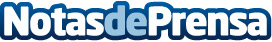 Reinvertir BTC con la Red Lightning SuperrápidaAprender cómo proteger la cartera de criptomonedas cuando los precios están cayendo y cómo maximizar las ganancias durante un mercado alcista. La aplicación SimpleFX acaba de lanzar pagos de Lightning Network y distribuye $1,000 solo para operar cualquier activo en septiembreDatos de contacto:SimpleFX Ltd-Nota de prensa publicada en: https://www.notasdeprensa.es/reinvertir-btc-con-la-red-lightning-superrapida Categorias: Finanzas E-Commerce Dispositivos móviles http://www.notasdeprensa.es